Zleceniodawca został poinformowany przez Zleceniobiorcę, że:W przypadku, gdy badane parametry przekroczą dopuszczalne poziomy określone w przepisach obowiązującego prawa lub w ocenie zleceniobiorcy mogą stanowić zagrożenie dla zdrowia lub życia ludzi lub budzą inne wątpliwości - sprawozdanie z badań zostanie przekazane do właściwych (miejscowo i rzeczowo) organów urzędowej kontroli żywności i nie wnosi w tym zakresie żadnych zastrzeżeńNiepewność pomiaru jest podawana w sprawozdaniach z badań gdy jest to istotne dla ważności lub zastosowania wyników badań, na życzenie Klienta lub gdy niepewność wpływa na zgodność z wyspecyfikowanymi wartościami granicznymiPrzy stwierdzaniu zgodności ze specyfikacją/wymaganiem/deklaracją producenta przyjęto zasadę prostej akceptacjiMa prawo do złożenia skargi do  Dyrektora  WSSE  w  Krakowie  ul. Prądnicka 76, 31-202 KrakówTermin realizacji zlecenia wynika z zastosowanej metodyki i jest uzgodniony przez stronyDostarczone próbki do Laboratorium nie podlegają zwrotowiZleceniodawca oświadcza, że:Zapoznał się z metodami badań stosowanymi przez Zleceniobiorcę oraz z ceną za badania i nie wnosi w tym zakresie zastrzeżeńBierze pełną odpowiedzialność za etap pobrania i transportu próbek  Zapoznał się z informacją dotyczącą przetwarzania danych osobowych, która stanowi załącznik do przedmiotowego zleceniaPodane w/w dane są zgodne z prawdą ……………………………………………………............................					………………………………………………………............................Data i podpis/pieczęć Zleceniodawcy   						Data i podpis osoby lub osoby działającej w jego imieniu						przyjmującej próbkę/dokonującej przeglądu zlecenia 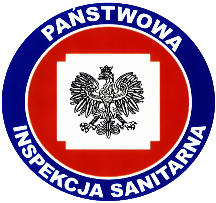 Zleceniobiorca:Wojewódzka Stacja Sanitarno- Epidemiologiczna w KrakowieDział Laboratoryjny ul. Prądnicka 76, 31-202 Kraków NIP: 677-10-27-767, REGON: 000297394Oddział Laboratoryjny Badania Żywnościul. Prądnicka 76, 31-202 KrakówZleceniobiorca:Wojewódzka Stacja Sanitarno- Epidemiologiczna w KrakowieDział Laboratoryjny ul. Prądnicka 76, 31-202 Kraków NIP: 677-10-27-767, REGON: 000297394Oddział Laboratoryjny Badania Żywnościul. Prądnicka 76, 31-202 KrakówZleceniobiorca:Wojewódzka Stacja Sanitarno- Epidemiologiczna w KrakowieDział Laboratoryjny ul. Prądnicka 76, 31-202 Kraków NIP: 677-10-27-767, REGON: 000297394Oddział Laboratoryjny Badania Żywnościul. Prądnicka 76, 31-202 KrakówZleceniobiorca:Wojewódzka Stacja Sanitarno- Epidemiologiczna w KrakowieDział Laboratoryjny ul. Prądnicka 76, 31-202 Kraków NIP: 677-10-27-767, REGON: 000297394Oddział Laboratoryjny Badania Żywnościul. Prądnicka 76, 31-202 KrakówZleceniobiorca:Wojewódzka Stacja Sanitarno- Epidemiologiczna w KrakowieDział Laboratoryjny ul. Prądnicka 76, 31-202 Kraków NIP: 677-10-27-767, REGON: 000297394Oddział Laboratoryjny Badania Żywnościul. Prądnicka 76, 31-202 KrakówZleceniobiorca:Wojewódzka Stacja Sanitarno- Epidemiologiczna w KrakowieDział Laboratoryjny ul. Prądnicka 76, 31-202 Kraków NIP: 677-10-27-767, REGON: 000297394Oddział Laboratoryjny Badania Żywnościul. Prądnicka 76, 31-202 KrakówZnak sprawyZnak sprawyZnak sprawyZleceniobiorca:Wojewódzka Stacja Sanitarno- Epidemiologiczna w KrakowieDział Laboratoryjny ul. Prądnicka 76, 31-202 Kraków NIP: 677-10-27-767, REGON: 000297394Oddział Laboratoryjny Badania Żywnościul. Prądnicka 76, 31-202 KrakówZleceniobiorca:Wojewódzka Stacja Sanitarno- Epidemiologiczna w KrakowieDział Laboratoryjny ul. Prądnicka 76, 31-202 Kraków NIP: 677-10-27-767, REGON: 000297394Oddział Laboratoryjny Badania Żywnościul. Prądnicka 76, 31-202 KrakówZleceniobiorca:Wojewódzka Stacja Sanitarno- Epidemiologiczna w KrakowieDział Laboratoryjny ul. Prądnicka 76, 31-202 Kraków NIP: 677-10-27-767, REGON: 000297394Oddział Laboratoryjny Badania Żywnościul. Prądnicka 76, 31-202 KrakówZleceniobiorca:Wojewódzka Stacja Sanitarno- Epidemiologiczna w KrakowieDział Laboratoryjny ul. Prądnicka 76, 31-202 Kraków NIP: 677-10-27-767, REGON: 000297394Oddział Laboratoryjny Badania Żywnościul. Prądnicka 76, 31-202 KrakówZleceniobiorca:Wojewódzka Stacja Sanitarno- Epidemiologiczna w KrakowieDział Laboratoryjny ul. Prądnicka 76, 31-202 Kraków NIP: 677-10-27-767, REGON: 000297394Oddział Laboratoryjny Badania Żywnościul. Prądnicka 76, 31-202 KrakówZleceniobiorca:Wojewódzka Stacja Sanitarno- Epidemiologiczna w KrakowieDział Laboratoryjny ul. Prądnicka 76, 31-202 Kraków NIP: 677-10-27-767, REGON: 000297394Oddział Laboratoryjny Badania Żywnościul. Prądnicka 76, 31-202 KrakówNr zleceniaNr zleceniaNr zleceniaZleceniobiorca:Wojewódzka Stacja Sanitarno- Epidemiologiczna w KrakowieDział Laboratoryjny ul. Prądnicka 76, 31-202 Kraków NIP: 677-10-27-767, REGON: 000297394Oddział Laboratoryjny Badania Żywnościul. Prądnicka 76, 31-202 KrakówZleceniobiorca:Wojewódzka Stacja Sanitarno- Epidemiologiczna w KrakowieDział Laboratoryjny ul. Prądnicka 76, 31-202 Kraków NIP: 677-10-27-767, REGON: 000297394Oddział Laboratoryjny Badania Żywnościul. Prądnicka 76, 31-202 KrakówZleceniobiorca:Wojewódzka Stacja Sanitarno- Epidemiologiczna w KrakowieDział Laboratoryjny ul. Prądnicka 76, 31-202 Kraków NIP: 677-10-27-767, REGON: 000297394Oddział Laboratoryjny Badania Żywnościul. Prądnicka 76, 31-202 KrakówZleceniobiorca:Wojewódzka Stacja Sanitarno- Epidemiologiczna w KrakowieDział Laboratoryjny ul. Prądnicka 76, 31-202 Kraków NIP: 677-10-27-767, REGON: 000297394Oddział Laboratoryjny Badania Żywnościul. Prądnicka 76, 31-202 KrakówZleceniobiorca:Wojewódzka Stacja Sanitarno- Epidemiologiczna w KrakowieDział Laboratoryjny ul. Prądnicka 76, 31-202 Kraków NIP: 677-10-27-767, REGON: 000297394Oddział Laboratoryjny Badania Żywnościul. Prądnicka 76, 31-202 KrakówZleceniobiorca:Wojewódzka Stacja Sanitarno- Epidemiologiczna w KrakowieDział Laboratoryjny ul. Prądnicka 76, 31-202 Kraków NIP: 677-10-27-767, REGON: 000297394Oddział Laboratoryjny Badania Żywnościul. Prądnicka 76, 31-202 KrakówData przyjęcia próbekData przyjęcia próbekData przyjęcia próbekZLECENIE NA BADANIE MIKROBIOLOGICZNE PRÓBEK KOSMETYKÓWZLECENIE NA BADANIE MIKROBIOLOGICZNE PRÓBEK KOSMETYKÓWZLECENIE NA BADANIE MIKROBIOLOGICZNE PRÓBEK KOSMETYKÓWZLECENIE NA BADANIE MIKROBIOLOGICZNE PRÓBEK KOSMETYKÓWZLECENIE NA BADANIE MIKROBIOLOGICZNE PRÓBEK KOSMETYKÓWZLECENIE NA BADANIE MIKROBIOLOGICZNE PRÓBEK KOSMETYKÓWZLECENIE NA BADANIE MIKROBIOLOGICZNE PRÓBEK KOSMETYKÓWZLECENIE NA BADANIE MIKROBIOLOGICZNE PRÓBEK KOSMETYKÓWZLECENIE NA BADANIE MIKROBIOLOGICZNE PRÓBEK KOSMETYKÓWZLECENIE NA BADANIE MIKROBIOLOGICZNE PRÓBEK KOSMETYKÓWZLECENIE NA BADANIE MIKROBIOLOGICZNE PRÓBEK KOSMETYKÓWZLECENIODAWCA/KLIENT  (wypełnia Zleceniodawca)ZLECENIODAWCA/KLIENT  (wypełnia Zleceniodawca)ZLECENIODAWCA/KLIENT  (wypełnia Zleceniodawca)ZLECENIODAWCA/KLIENT  (wypełnia Zleceniodawca)ZLECENIODAWCA/KLIENT  (wypełnia Zleceniodawca)ZLECENIODAWCA/KLIENT  (wypełnia Zleceniodawca)ZLECENIODAWCA/KLIENT  (wypełnia Zleceniodawca)ZLECENIODAWCA/KLIENT  (wypełnia Zleceniodawca)ZLECENIODAWCA/KLIENT  (wypełnia Zleceniodawca)ZLECENIODAWCA/KLIENT  (wypełnia Zleceniodawca)ZLECENIODAWCA/KLIENT  (wypełnia Zleceniodawca)Imię i nazwisko/ nazwa podmiotuImię i nazwisko/ nazwa podmiotuAdresAdresNIPNIPREGONREGONTelefonTelefonE-mailE-mailINFORMACJE DOTYCZĄCE DOSTARCZONEJ PRÓBKI/EK (wypełnia Zleceniodawca)INFORMACJE DOTYCZĄCE DOSTARCZONEJ PRÓBKI/EK (wypełnia Zleceniodawca)INFORMACJE DOTYCZĄCE DOSTARCZONEJ PRÓBKI/EK (wypełnia Zleceniodawca)INFORMACJE DOTYCZĄCE DOSTARCZONEJ PRÓBKI/EK (wypełnia Zleceniodawca)INFORMACJE DOTYCZĄCE DOSTARCZONEJ PRÓBKI/EK (wypełnia Zleceniodawca)INFORMACJE DOTYCZĄCE DOSTARCZONEJ PRÓBKI/EK (wypełnia Zleceniodawca)INFORMACJE DOTYCZĄCE DOSTARCZONEJ PRÓBKI/EK (wypełnia Zleceniodawca)INFORMACJE DOTYCZĄCE DOSTARCZONEJ PRÓBKI/EK (wypełnia Zleceniodawca)INFORMACJE DOTYCZĄCE DOSTARCZONEJ PRÓBKI/EK (wypełnia Zleceniodawca)INFORMACJE DOTYCZĄCE DOSTARCZONEJ PRÓBKI/EK (wypełnia Zleceniodawca)INFORMACJE DOTYCZĄCE DOSTARCZONEJ PRÓBKI/EK (wypełnia Zleceniodawca)Data pobrania próbekData pobrania próbekCel badaniaCel badaniaKontrola wewnętrzna do oceny zgodności w obszarze regulowanym prawnieKontrola wewnętrzna do oceny zgodności w obszarze regulowanym prawnieKontrola wewnętrzna do oceny zgodności w obszarze regulowanym prawnieKontrola wewnętrzna do oceny zgodności w obszarze regulowanym prawnieKontrola wewnętrzna do oceny zgodności w obszarze regulowanym prawnieKontrola wewnętrzna do oceny zgodności w obszarze regulowanym prawnieKontrola wewnętrzna do oceny zgodności w obszarze regulowanym prawnieKontrola wewnętrzna do oceny zgodności w obszarze regulowanym prawnieCel badaniaCel badaniaKontrola wewnętrzna do wykorzystania poza obszarem regulowanym prawnieKontrola wewnętrzna do wykorzystania poza obszarem regulowanym prawnieKontrola wewnętrzna do wykorzystania poza obszarem regulowanym prawnieKontrola wewnętrzna do wykorzystania poza obszarem regulowanym prawnieKontrola wewnętrzna do wykorzystania poza obszarem regulowanym prawnieKontrola wewnętrzna do wykorzystania poza obszarem regulowanym prawnieKontrola wewnętrzna do wykorzystania poza obszarem regulowanym prawnieKontrola wewnętrzna do wykorzystania poza obszarem regulowanym prawnieCel badaniaCel badaniaBadania przechowalniczeBadania przechowalniczeBadania przechowalniczeBadania przechowalniczeBadania przechowalniczeBadania przechowalniczeBadania przechowalniczeBadania przechowalniczeCel badaniaCel badaniaInne  Inne  Inne  Inne  Inne  Inne  Inne  Inne  Uwagi do zleceniaUwagi do zleceniaWypełnia ZleceniobiorcaWypełnia ZleceniobiorcaWypełnia ZleceniodawcaWypełnia ZleceniodawcaWypełnia ZleceniodawcaWypełnia ZleceniodawcaWypełnia ZleceniodawcaWypełnia ZleceniodawcaWypełnia ZleceniodawcaWypełnia ZleceniodawcaWypełnia ZleceniodawcaLp.Kod próbkinadany w LaboratoriumNazwa próbkiNazwa próbkiNazwa i adres producenta/ miejsce pobrania/ 
Kraj pochodzeniaData produkcjiTermin ważnościRodzaj opakowaniaRodzaj opakowaniaInne informacje: 
nr partii/serii/ wielkość próbki/serii Rodzaj badania(wpisać pozycję 
z Zakresu badań)1.2.3.4.5.ZAKRES BADAŃ KOSMETYKÓW(A)-wyniki badań objęte Zakresem Akredytacji Nr AB 601ZAKRES BADAŃ KOSMETYKÓW(A)-wyniki badań objęte Zakresem Akredytacji Nr AB 601ZAKRES BADAŃ KOSMETYKÓW(A)-wyniki badań objęte Zakresem Akredytacji Nr AB 601ZAKRES BADAŃ KOSMETYKÓW(A)-wyniki badań objęte Zakresem Akredytacji Nr AB 601Lp.Badana cechaMetodyka badawczaMetodyka badawcza1.Obecność Candida albicansRozporządzenie Ministra Zdrowia z dnia 23.12.2002 r.  
( Dz. U. 2002 r. Nr 9, poz. 107) z późniejszymi zmianamiA2.Obecność Pseudomonas aeruginosaRozporządzenie Ministra Zdrowia z dnia 23.12.2002 r.  
( Dz. U. 2002 r. Nr 9, poz. 107) z późniejszymi zmianamiA3.Obecność Staphylococcus aureusRozporządzenie Ministra Zdrowia z dnia 23.12.2002 r.  
( Dz. U. 2002 r. Nr 9, poz. 107) z późniejszymi zmianamiA4.Liczba drobnoustrojówRozporządzenie Ministra Zdrowia z dnia 23.12.2002 r.  
( Dz. U. 2002 r. Nr 9, poz. 107) z późniejszymi zmianamiAUwagi Uwagi Uwagi Uwagi Uzgodnienia ze Zleceniodawcą/KlientemUzgodnienia ze Zleceniodawcą/KlientemUzgodnienia ze Zleceniodawcą/KlientemUzgodnienia ze Zleceniodawcą/KlientemUzgodnienia ze Zleceniodawcą/KlientemCzy sprawozdanie z badań ma zawierać niepewność rozszerzoną do wyników badań?taknieCzy sprawozdanie z badań ma zawierać specyfikacje/wymagania aktów prawnych?taknieJeżeli tak wpisać właściwe akty prawne lub pozycje z Załącznika 2 „Wykaz aktów prawnych”Rozporządzenie Ministra Zdrowia z dnia 23.12.2002 r.  ( Dz. U. 2002 r. Nr 9, poz. 107)  z późniejszymi  zmianamiJeżeli tak wpisać właściwe akty prawne lub pozycje z Załącznika 2 „Wykaz aktów prawnych”Rozporządzenie Ministra Zdrowia z dnia 23.12.2002 r.  ( Dz. U. 2002 r. Nr 9, poz. 107)  z późniejszymi  zmianamiJeżeli tak wpisać właściwe akty prawne lub pozycje z Załącznika 2 „Wykaz aktów prawnych”Rozporządzenie Ministra Zdrowia z dnia 23.12.2002 r.  ( Dz. U. 2002 r. Nr 9, poz. 107)  z późniejszymi  zmianamiJeżeli tak wpisać właściwe akty prawne lub pozycje z Załącznika 2 „Wykaz aktów prawnych”Rozporządzenie Ministra Zdrowia z dnia 23.12.2002 r.  ( Dz. U. 2002 r. Nr 9, poz. 107)  z późniejszymi  zmianamiJeżeli tak wpisać właściwe akty prawne lub pozycje z Załącznika 2 „Wykaz aktów prawnych”Rozporządzenie Ministra Zdrowia z dnia 23.12.2002 r.  ( Dz. U. 2002 r. Nr 9, poz. 107)  z późniejszymi  zmianamiCzy sprawozdanie z badań ma zawierać stwierdzenie zgodności ze specyfikacją/ wymaganiem aktów prawnych?taknieForma odbioru sprawozdania z badań osobiściepocztąForma odbioru  fakturyosobiściepocztąDane do faktury (wpisać tylko wtedy gdy inne niż dane Zleceniodawcy/Klienta)Dane do faktury (wpisać tylko wtedy gdy inne niż dane Zleceniodawcy/Klienta)Dane do faktury (wpisać tylko wtedy gdy inne niż dane Zleceniodawcy/Klienta)Dane do faktury (wpisać tylko wtedy gdy inne niż dane Zleceniodawcy/Klienta)Dane do faktury (wpisać tylko wtedy gdy inne niż dane Zleceniodawcy/Klienta)Cena za badania wynosi (wypełnia Zleceniobiorca)Płatność: przelew na numer rachunku bankowego: 85 1010 1270 0037 0822 3100 0000, NBP O/O KrakówZleceniodawca zobowiązany jest do uregulowania należności  za badania przed wykonaniem badań (dotyczy osób fizycznych) lub w terminie 14 dni od daty wystawienia faktury bez dodatkowego wezwania (dotyczy firm).  
Za zapłatę uznaje się dzień wpływu środków finansowych na rachunek bankowy Zleceniobiorcy.Płatność: przelew na numer rachunku bankowego: 85 1010 1270 0037 0822 3100 0000, NBP O/O KrakówZleceniodawca zobowiązany jest do uregulowania należności  za badania przed wykonaniem badań (dotyczy osób fizycznych) lub w terminie 14 dni od daty wystawienia faktury bez dodatkowego wezwania (dotyczy firm).  
Za zapłatę uznaje się dzień wpływu środków finansowych na rachunek bankowy Zleceniobiorcy.